Preencha todos os campos do formulário de candidatura abaixo (dados relativos a cada membro da equipa e respetivo professor/tutor, título e descrição da foto) e envie o formulário preenchido e assinado, juntamente com as fotos de alta resolução, para o endereço de correio eletrónico CedefopPhotoAward@cedefop.europa.eu com o assunto «CedefopPhotoAward 2017».O formulário de candidatura deverá ser guardado com o nome «Nome da equipa_CedefopPhotoAward».Membro 1 da equipaMembro 2 da equipaMembro 3 da equipa (caso aplicável)Professor/tutor (caso aplicável)A informação infra servirá de apoio à elaboração de um artigo sobre as fotos e vencedores selecionados, e ainda para elaborar a legenda da reportagem fotográfica se esta for selecionada para exibição pelo Cedefop:Indique como pretende que lhe sejam atribuídos os créditos referentes a qualquer outro uso do seu material:.................................................................................... (ex. © Nome da equipa)Ao enviar a presente candidatura:nós, abaixo assinados, autorizamos o Cedefop e a Comissão Europeia a utilizar a nossa reportagem fotográfica para qualquer fim não comercial;autorizamos a publicação dos nossos dados pessoais (à exceção do endereço de correio eletrónico e da data de nascimento) se a nossa reportagem fotográfica for publicada;declaramos que somos proprietários e que detemos os direitos de autor das fotos que enviamos para concurso;declaramos que todas as pessoas fotografadas autorizaram a publicação das fotos.  Todas as regras foram por nós lidas e aceites.Membro 1 da equipa	Assinatura do pai/tutor legal, se o participante for menor………………………………………..…………..…          ……………………………………..…………..
Data, assinatura					Data, assinaturaMembro 2 da equipa	Assinatura do pai/tutor legal, se o participante for menor………………………………………..…………..…          ……………………………………..…………..Data, assinatura					Data, assinaturaMembro 3 da equipa (se aplicável)	Assinatura do pai/tutor legal, 	se o participante for menor………………………………………..…………..…          ……………………………………..…………..Data, assinatura					Data, assinaturaProfessor/tutor (caso aplicável)………………………………………..…………..…          
Data, assinatura			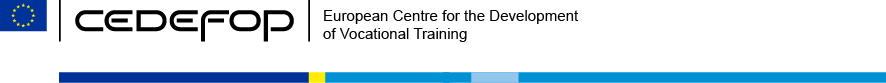 DEPARTAMENTO DE COMUNICAÇÃOSalónica, 24 de abril de 2017Formulário de candidatura #CedefopPhotoAwardNome próprio, apelido,Data de nascimento () Escola/entidade de ensino e formação profissionalPaísE-mail ()Nome próprio, apelidoData de nascimento (1) Escola/entidade de ensino e formação profissionalPaísE-mail (2)Nome próprio, apelidoData de nascimento (1) Escola/entidade de ensino e formação profissionalPaísE-mail (2)Nome próprio, apelidoFunção/CargoEscola/entidade de ensino e formação profissionalPaísE-mail (2)Título da reportagem fotográficaDescrição da reportagem fotográfica (limite máximo de 100 palavras, incluindo a identificação das pessoas fotografadas, o momento em que as fotos foram tiradas e o contexto)